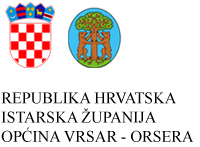 Općinski načelnikKLASA: 402-01/22-01/56URBROJ: 2163-40-01-04/42-23-15Vrsar, 07. veljače 2023. godineTemeljem Prijedloga odluke o dodjeli nepovratne potpore (KLASA: 402-01/22-01/56, URBROJ: 2163-40-01-04/42-22-6 od 02. prosinca 2022. godine) i članka 15. Programa poticanja razvoja poduzetništva za 2022. godinu („Službene novine Općine Vrsar-Orsera“ broj 7/22)  Općinski načelnik donosi slijedećuODLUKUo dodjeli potpora za razvoj poduzetništvaI.Sukladno Prijedlogu odluke o dodjeli nepovratne potpore (KLASA: 402-01/22-01/56, URBROJ: 2163-40-01-04/42-23-14 od 06. veljače 2023. godine) Povjerenstva za dodjelu potpora za razvoj poduzetništva nepovratna potpora dodijeliti će se sljedećim poduzetnicima:II.Prilikom ocjene prijava utvrđeno je da:prijava zaprimljena dana 13.12.2022. godine od strane Orsera inženjering d.o.o., vl. Jasmin Bekonjić, ne udovoljava uvjetima iz Javnog poziva, odnosno nije moguće odobriti subvencioniranje za nabavu dugotrajne materijalne imovine navedene u prijavi budući da se radi o rabljenoj robi,prijava zaprimljena dana 14.12.2022. godine od strane Miri, obrt za turizam, vl. Ana Žiković Šegon za Mjeru 1., odnosno potporu poduzetnicima početnicima koji prvi put otvaraju obrt ili trgovačko društvo, ne udovoljava uvjetima iz Javnog poziva, odnosno ne radi se  poduzetniku - početniku koji prvi put otvara obrt ili trgovačko društvo, ili ima prvi puta otvoren obrt ili trgovačko društvo, budući da se radi o prijenosu obrta na pravnog slijednika, kojim je nova vlasnica zadržala matični broj obrta i preuzela u svoje poslovne knjige cjelokupnu aktivnost obrta, kao i sve ugovore o radu radnika zaposlenih u obrtu.OPĆINSKI NAČELNIKOPĆINE VRSAR-ORSERAIvan Gerometta, v.r.R.b.DatumprijaveNazivOIBVlasnikIznos (eur)Namjena potpore1.21.12.2022.Velum, obrt za ugostiteljstvo i trgovinu06948405509Davorka Bašić391,53Mjera 6. – nabava salamoreznice2.23.12.2022.Sidro, ugostiteljski obrt82673501350Lino Poropat696,79Mjera 6. – nabava štednjaka3.23.12.2022.Sidro, ugostiteljski obrt82673501350Lino Poropat50,00Mjera 4. – nadogradnja softwarea u poslovanju4.24.12.2022.Miri, obrt za turizam57964740714Ana Žiković1.128,15Mjera 6. – nabava ogledala za dvoranu5.27.12.2022.Proizvodni, uslužni, trgovački i ugostiteljski obrt Partenon09083281523Pemper Bernard1.000,00Mjera 6. – nabava zatvorenog sustava za vodu 6.28.12.2022.Privredni ribolov Milorad Harašić, obrt94216282393Milorad Harašić841,64Mjera 6. – nabava elektomotornog potisnika sa pripadajućim dijelovima7.29.12.2022.Marinero, obrt za ugostiteljstvo65340908575Tomislav Šantić1.000,00Mjera 6.- nabava DJ sistema